The Effect of Temperature on Enzyme Action  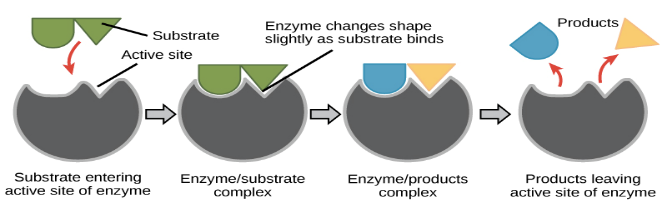 Temperature oCReaction Rate101.0151.5202.5253.5305.5357.5409.5458.5507.0554.0600.0